Урок геометрии в 8 классе по теме: «Площадь».Тип урока:урок обобщения и систематизации знаний.Цели урока:Образовательные:Обобщить знания по теме: «Площадь»;Отработать навыки нахождения площадей в процессе решения задач;Развивающие:Развивать умения анализировать, выявлять закономерности, обобщать, развивать навыки самоконтроля и взаимоконтроля;Воспитательные:Воспитывать волю и настойчивость для решения поставленной задачи, уважительное отношение друг к другу.Оборудование: компьютер, проектор, интерактивная доска, настенная таблица «Площади». На уроке используется презентация с использованием слайдов учителя Савченко Е.М.I этап: Проверка домашнего задания и повторение теории.1 ученик на доске решает домашнюю задачу №___, остальные ребята под руководством учителя повторяют формулировки теорем о площадях многоугольников (треугольника, прямоугольника, параллелограмма, ромба, прямоугольного треугольника, квадрата, трапеции) с использованием настенной таблицы «Площади».II этап: Устное решение задач на готовых чертежах.Слайд 2.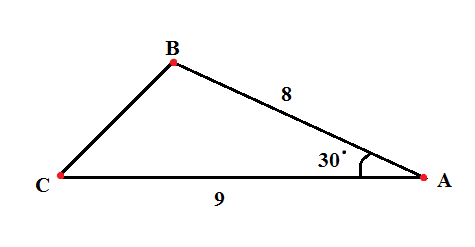 Вопросы:Что необходимо знать, чтобы найти площадь треугольника?Какие величины нам известны и что неизвестно?Из какой вершины построим высоту? Как ее найти? Какое свойство прямоугольного треугольника используем? Слайд 3.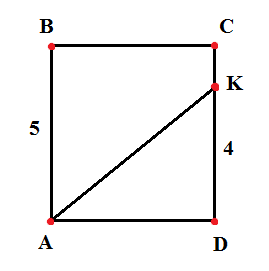 Вопросы:Как называется четырехугольник АВСD?Что нужно знать, чтобы найти ее площадь?Есть ли еще способ для нахождения  площади трапеции? (Применить свойства площадей).Слайд 4.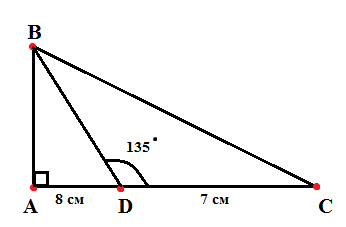 Вопросы:Определите вид треугольника АВС.Как найти его площадь? Что для этого нужно знать?Как найти катет АВ? Какой треугольник АВD? Сформулируйте признак равнобедренного треугольника.Слайд 5.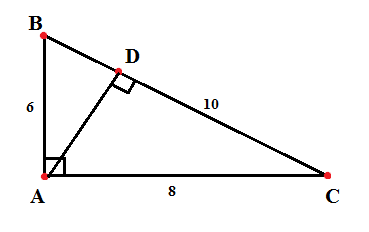 Вопросы:Что нужно знать, чтобы найти высоту АD?Найдем площадь треугольника АВС и выразим высоту АD.III этап: Работа в парах с задачами из сборника подготовки к ГИА.На каждой парте - листок с заданиями: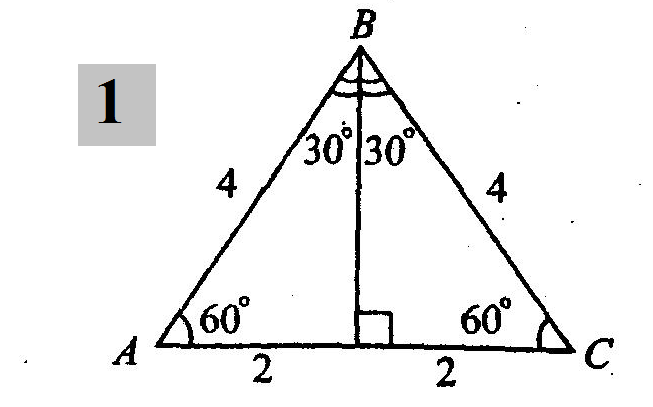 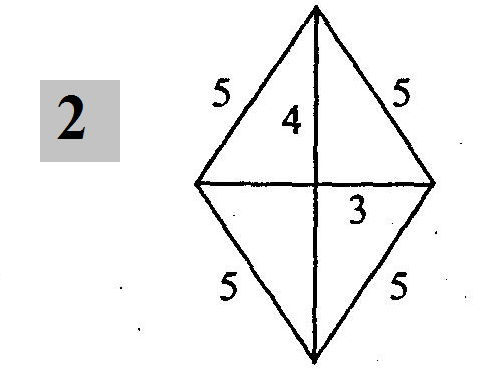 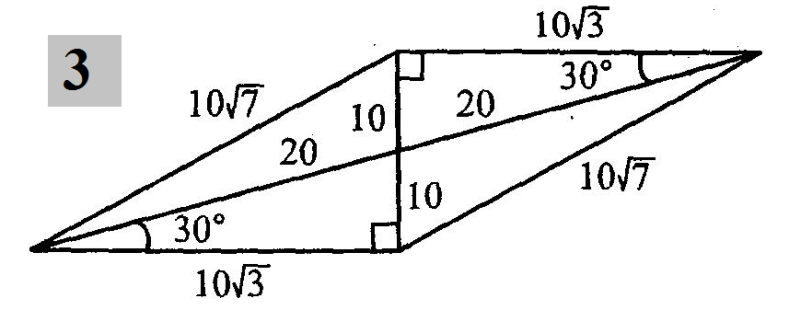 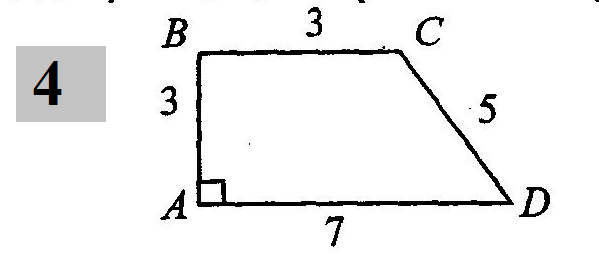 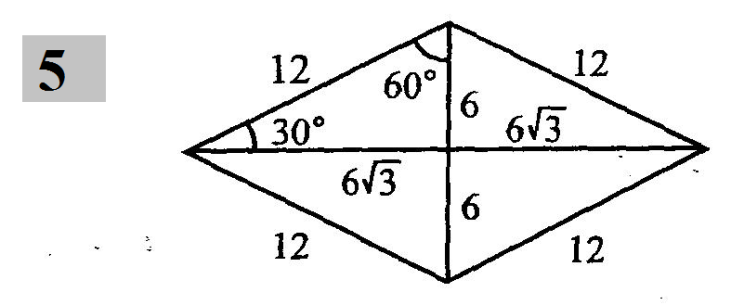 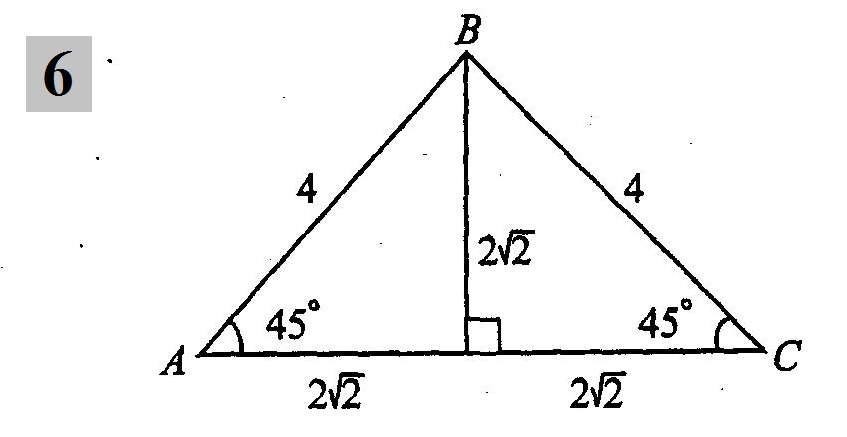 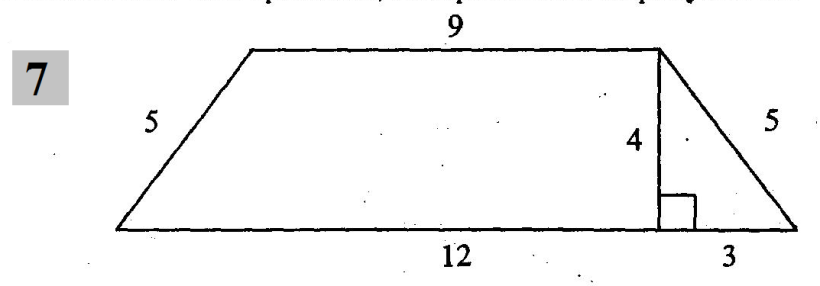 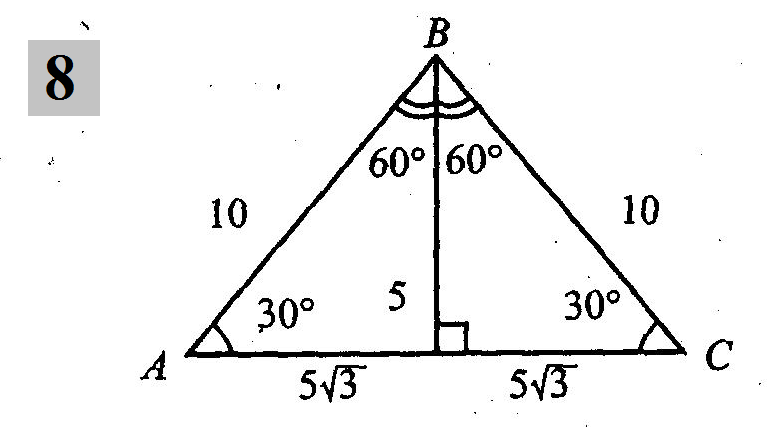 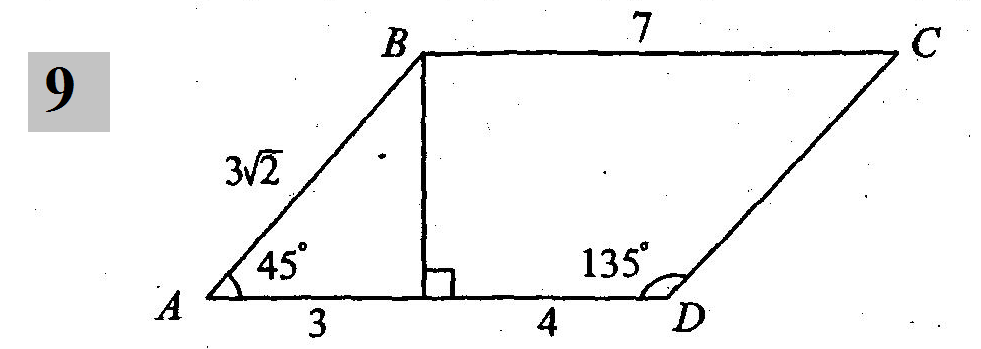 (Быстрое решение; без записи условия и чертежа; в тетрадях - номер задачи и вычисление площади).Проверка.IV этап: Дифференцированная работа:  - Сильные ребята работают самостоятельно со слайдом №6: Периметр равнобедренной трапеции равен 32 см, боковая сторона 5 см, площадь 44 см2. Найдите высоту трапеции. - Остальные ребята решают задачи на готовых чертежах вместе с учителем: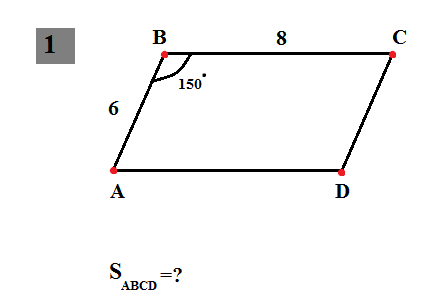 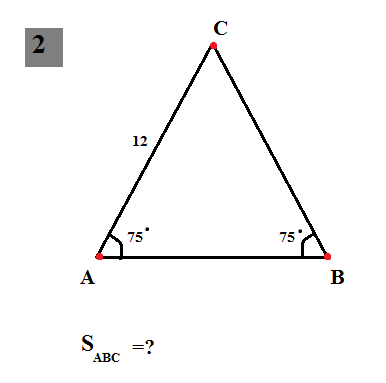 V этап: Самостоятельная работа (разноуровневая):I уровень: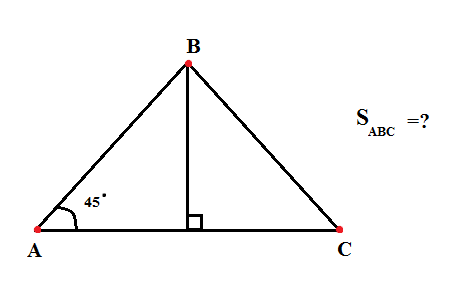 AD=6, DC=3II уровень: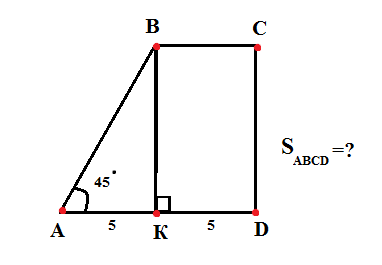 III уровень: Задача на слайде №7: В трапеции АВСDоснования ADи ВС равны 10 см и 8 см соответственно. Площадь треугольника АСDравна 30 см2. Найдите площадь трапеции. VI этап: Домашнее задание: № 482. Подведение итогов.